Mẫu số 04BÁO CÁOHoạt động kinh doanh xuất khẩu gạoKính gửi: Bộ Công Thương.Thực hiện quy định của Nghị định số.../2018/NĐ-CP, ... (tên thương nhân)... báo cáo tình hình hoạt động kinh doanh xuất khẩu gạo như sau:1. Về thực hiện quy định về điều kiện kinh doanh xuất khẩu gạo:a) Về năng lực kho chứa thóc, gạo:…………………………………………………….b) Về năng lực cơ sở xay, xát, chế biến:……………………………………………….c) Về năng lực sấy thóc:……………………………...........d) Về xây dựng vùng nguyên liệu, liên kết sản xuất, tiêu thụ………………………...2. Về thực hiện quy định về mua thóc, gạo hàng hóa trực tiếp từ người nông dân, mua tạm trữ thóc, gạo:a) Việc công bố điểm mua, giá mua, liên kết, tổ chức hệ thống mua thóc, gạo cho người nông dân ……………………………………………………………………………………b) Về số lượng/giá mua thóc, gạo:……………………………………………………c) Về thời gian, tiến độ thực hiện:…………………………………………………….3. Về xây dựng vùng nguyên liệu, thực hiện quy trình sản xuất, chế biến, bảo quản, tiêu chuẩn, quy chuẩn kỹ thuật liên quan, thực hiện quy định về an toàn thực phẩm, đảm bảo chất lượng thóc, gạo hàng hóa, xây dựng thương hiệu gạo, thông báo hợp đồng xuất khẩu, thực hiện hợp đồng xuất khẩu gạo tập trung, công tác phát triển thị trường, khách hàng, kênh tiêu thụ:a) Về xây dựng vùng nguyên liệu………………………………………………………b) Về thực hiện quy trình sản xuất, chế biến, bảo quản, các tiêu chuẩn, quy chuẩn kỹ thuật liên quan, thực hiện quy định về an toàn thực phẩm, đảm bảo chất lượng thóc, gạo hàng hóa……..c) Về xây dựng thương hiệu gạo……………………………………………………….d) Về thông báo hợp đồng xuất khẩu:………………………………………………….đ) Về thực hiện hợp đồng xuất khẩu gạo tập trung…………………………………..e) Về công tác phát triển thị trường, khách hàng, kênh tiêu thụ…………………….4. Kết quả hoạt động kinh doanh xuất khẩu gạo:a) Kết quả tiêu thụ trong nước, bán buôn, bán lẻ, cung ứng cho các hệ thống phân phối trong nước (số lượng, trị giá theo từng chủng loại sản phẩm thóc, gạo cụ thể):…………………..b) Kết quả xuất khẩu (số lượng, trị giá xuất khẩu theo từng chủng loại sản phẩm, theo từng thị trường xuất khẩu, theo hợp đồng tập trung/hợp đồng thương mại):…………………c) Các hình thức khen thưởng đã đạt được (nếu có):…………………….5. Về chấp hành pháp luật trong nước và tuân thủ quy định của thị trường xuất khẩu, xử lý tranh chấp trong kinh doanh:a) Về chấp hành pháp luật trong nước (Nêu cụ thể các vi phạm về thuế, hải quan, các vi phạm khác và hình thức xử lý đã bị áp dụng, nếu có)……………………….b) Về tuân thủ quy định của thị trường xuất khẩu (Nêu cụ thể các vụ việc vi phạm và hình thức xử lý đã bị áp dụng, nếu có)…………………c) Về giải quyết tranh chấp trong kinh doanh (Nêu cụ thể các vụ việc tranh chấp phát sinh, phán quyết, kết luận vụ việc của cơ quan chức năng trong nước và nước ngoài, nếu có)6. Các nội dung khác và kiến nghị của thương nhân (nếu có):Thương nhân cam đoan những nội dung trên đây là đúng và xin chịu trách nhiệm trước pháp luật về nội dung báo cáo này./.* Lưu ý: Trường hợp để đề nghị cấp Giấy chứng nhận theo quy định tại Điều 6 Nghị định này thì thương nhân chỉ gửi báo cáo này về Bộ Công Thương. Trường hợp đề nghị cấp mới thì thương nhân báo cáo hoạt động kinh doanh xuất khẩu gạo từ khi được cấp Giấy chứng nhận sắp hết hiệu lực.Lưu trữGhi chúÝ kiếnFacebookEmailInBài liên quan:Điều kiện kinh doanh xuất khẩu gạo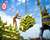 Giảm mức dự trữ lưu thông tối thiểu đối với DN xuất khẩu gạo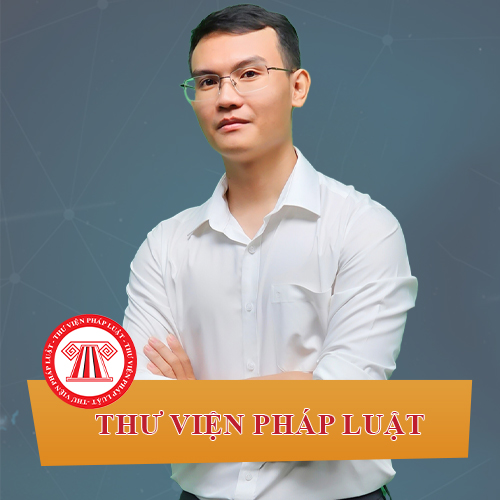 >> Xem thêmHỏi đáp pháp luật  Giấy chứng nhận cấp cho thương nhân kinh doanh xuất khẩu gạo sắp hết hiệu lực thì có được xin gia hạn không?  Thương nhân kinh doanh xuất khẩu gạo cần đáp ứng điều kiện gì? Có cần phải kiểm tra điều kiện kinh doanh xuất khẩu gạo rồi mới được cấp Giấy chứng nhận cho thương nhân?  Thương nhân xin Giấy chứng nhận đủ điều kiện kinh doanh xuất khẩu gạo ở đâu?  Trong việc kinh doanh xuất khẩu gạo, Ngân hàng Nhà nước Việt Nam có trách nhiệm gì?  Trong việc kinh doanh xuất khẩu gạo Bộ Nông nghiệp và Phát triển nông thôn có trách nhiệm ra sao?  Quy định về xác định, công bố giá thóc định hướng trong việc điều hành xuất khẩu gạo như thế nào?  Quy định về đảm bảo chất lượng thóc, gạo hàng hóa xuất khẩu trong việc điều hành xuất khẩu là gì?  Quy định về bảo đảm các mục tiêu, nguyên tắc điều hành xuất khẩu gạo là gì?  Quy định về quyền kinh doanh xuất khẩu gạo là gì?  Quy định về cấp Giấy chứng nhận đủ điều kiện kinh doanh xuất khẩu gạo là gì?  >> Xem thêmTÊN THƯƠNG NHÂN
-------CỘNG HÒA XÃ HỘI CHỦ NGHĨA VIỆT NAM
Độc lập - Tự do - Hạnh phúc
---------------Số: ….…, ngày… tháng… năm 20…
Đồng kính gửi:
- Bộ Nông nghiệp và Phát triển nông thôn;
- Bộ Tài chính: Tổng cục Hải quan, Tổng cục Thuế;
- UBND tỉnh/thành phố...;
- Sở Công Thương tỉnh/thành phố….;NGƯỜI ĐẠI DIỆN THEO PHÁP LUẬT CỦA THƯƠNG NHÂN
(Ký tên, ghi rõ họ, tên, chức danh và đóng dấu)